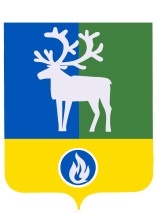 БЕЛОЯРСКИЙ РАЙОНХАНТЫ-МАНСИЙСКИЙ АВТОНОМНЫЙ ОКРУГ – ЮГРАПроектАДМИНИСТРАЦИЯ БЕЛОЯРСКОГО РАЙОНАПОСТАНОВЛЕНИЕот «___» __________ 2018 года							     № _______Об утверждении муниципальной программы Белоярского района«Социально-экономическое развитие коренных малочисленных народов Северана территории Белоярского района на 2019 – 2024 годы»В соответствии с постановлением администрации Белоярского района от                 3 сентября 2018 года № 776 «Об утверждении Порядка принятия решений о разработке, формировании и реализации муниципальных программ Белоярского района», распоряжением администрации Белоярского района от 15 августа 2018 года № 245-р      «О Перечне муниципальных программ Белоярского района на 2019 – 2024 годы»               п о с т а н о в л я ю:1. Утвердить прилагаемую муниципальную программу Белоярского района «Социально-экономическое развитие коренных малочисленных народов Севера на территории Белоярского района на 2019 – 2024 годы».2. Опубликовать настоящее постановление в газете «Белоярские вести. Официальный выпуск».3. Настоящее постановление вступает в силу после его официального опубликования, но не ранее 1 января 2019 года.4. Контроль за выполнением постановления возложить на заместителя главы Белоярского района Ващука В.А.Глава Белоярского района                                                                                     С.П.МаненковПРИЛОЖЕНИЕк постановлению администрацииБелоярского районаот «___» ________ 2018 года № _____Муниципальная программа Белоярского района «Социально-экономическое развитие коренных малочисленных народов Севера на территории Белоярского района на 2019 – 2024 годы»ПАСПОРТмуниципальной программы Белоярского района(далее – муниципальная программа)Таблица 1Стимулирование инвестиционной и инновационной деятельности, развитие конкуренции и негосударственного сектора экономикиТаблица 2Перечень полномочий ответственного исполнителя (соисполнителя) муниципальной программы Таблица 3Перечень основных мероприятий муниципальной программы, их связь с целевыми показателямиТаблица 4Целевые показатели муниципальной программыТаблица 5Перечень основных мероприятий муниципальной программы, объемы и источники их финансированияТаблица 6Перечень возможных рисков при реализации муниципальной программы и мер по их преодолениюТаблица 7Перечень объектов капитального строительства**Муниципальной программой не предусмотрено строительство объектов, направленных на достижение целей и решение задачНаименование муниципальной программыСоциально-экономическое развитие коренных малочисленных народов Севера на территории Белоярского района на 2019 – 2024 годыОтветственный исполнитель муниципальной программыУправление по сельскому хозяйству, природопользованию и вопросам малочисленных народов Севера администрации Белоярского района (далее – УСХП)Соисполнители муниципальной программыОтдел развития предпринимательства и потребительского рынка администрации Белоярского района (далее – ОРПиПР)Цель муниципальной программыСоздание условий для устойчивого развития коренных малочисленных народов СевераЗадачи муниципальной программыПоддержка традиционной хозяйственной деятельности и традиционного природопользования коренных малочисленных народов СевераПодпрограммыотсутствуютНаименование портфеля проектов, проекта, направленных, в том числе, на реализацию в Ханты-Мансийском автономном округе – Югренациональных и федеральных проектов (программ)Российской Федерации Целевые показатели муниципальной программы     количество получателей мер поддержки в рамках государственной программы Ханты-Мансийского автономного округа – Югры «Устойчивое развитие коренных малочисленных народов Севера», человек;     количество мероприятий, направленных на сохранение культурного наследия коренных малочисленных народов Севера, единиц;     количество торговых мест в труднодоступных и отдаленных населенных пунктах Белоярского района (д.Нумто, д.Юильск), обеспечивающих жителей продовольственными и непродовольственными товарами, единицФинансовое обеспечение муниципальной программыОбщий объем финансирования муниципальной программы на 2019-2024 годы составляет 17569,1 тыс. рублей, в том числе: 1) за счет средств бюджета Белоярского района – 3600,0 тыс. рублей, в том числе:2019 год – 600,0 тыс. рублей;2020 год – 600,0 тыс. рублей;2021 год – 600,0 тыс. рублей;2022 год – 600,0 тыс. рублей;2023 год – 600,0 тыс. рублей;2024 год – 600,0 тыс. рублей;2) за счет средств бюджета Белоярского района, сформированного за счет средств бюджета Ханты-Мансийского автономного округа – Югры в форме субвенций (далее – бюджет автономного округа) –          13969,1 тыс. рублей, в том числе:2019 год – 2954,6 тыс. рублей;2020 год – 2202,9 тыс. рублей;2021 год – 2202,9 тыс. рублей;2022 год – 2202,9 тыс. рублей;2023 год – 2202,9 тыс. рублей;2024 год – 2202,9 тыс. рублейНаименование направленияИнформацияФормирование благоприятной деловой средыВ муниципальной программе заложены механизмы более активного вовлечения коренных народов в экономическую жизнь Ханты-Мансийского автономного округа – Югры с учетом сохранения уникальной культуры и традиционного природопользования коренных народов Югры. Одним из направлений муниципальной программы является развитие организаций, осуществляющих традиционную хозяйственную деятельность, в том числе поддержка предпринимательства в традиционном промысловом секторе, в целях создания условий для формирования экономических субъектов коренных малочисленных народов Севера. Отдельные мероприятия государственной программы направлены на формирование успешного процесса реализации продукции традиционных видов деятельности коренных малочисленных народов, создания условий для развития бизнеса коренных малочисленных народовИнвестиционные проектыМуниципальной программой не предусмотрена реализация инвестиционных проектов.Развитие конкуренцииРеализация отдельных мероприятий муниципальной программы осуществляется в соответствии с Федеральным законом от 5 апреля 2013 года № 44-ФЗ «О контрактной системе в сфере закупок товаров, работ, услуг для обеспечения государственных и муниципальных нужд». Контрактная система в сфере закупок основывается на принципах открытости, прозрачности информации о контрактной системе в сфере закупок, обеспечения конкуренции, профессионализма заказчиков, стимулирования инноваций, единства контрактной системы в сфере закупок, ответственности за результативность обеспечения государственных и муниципальных нужд, эффективности осуществления закупок. Контрактная система направлена на создание равных условий для обеспечения конкуренции между участниками закупок. Любое заинтересованное лицо имеет возможность в соответствии с законодательством Российской Федерации и иными нормативными правовыми актами о контрактной системе в сфере закупок стать поставщиком (подрядчиком, исполнителем)№ п/пПолномочияОтветственный исполнитель муниципальной программы:Ответственный исполнитель муниципальной программы:1.Обеспечивает разработку проекта муниципальной программы, ее согласование с соисполнителями2.Формирует структуру муниципальной программы, а также перечень соисполнителей муниципальной программы3.Размещает проект муниципальной программы на общественное обсуждение, в соответствии с порядком, установленным нормативным правовым актом администрации Белоярского района для общественного обсуждения документов стратегического планирования4.Разрабатывает в пределах своих полномочий нормативные правовые акты, необходимые для выполнения муниципальной программы5.Организует реализацию муниципальной программы, вносит изменения в муниципальную программу и несет ответственность за достижение целевых показателей муниципальной программы, за своевременную и качественную реализацию муниципальной программы6.Осуществляет управление, обеспечивает целевое и эффективное использование бюджетных средств, выделяемых на реализацию муниципальной программы7.Формирует годовой отчет о ходе реализации муниципальной программы8.Подготавливает и уточняет перечень программных мероприятий и объемы финансирования основных мероприятий на очередной финансовый год и плановый период, а также механизм реализации муниципальной программыСоисполнитель муниципальной программы:Соисполнитель муниципальной программы:1.Осуществляет реализацию мероприятий муниципальной программы в рамках своей компетенции2.Несет ответственность за своевременную и качественную реализацию мероприятий муниципальной программы, достижение целевых показателей муниципальной программы, обеспечивает целевое и эффективное использование средств, выделяемых на реализацию программных мероприятий3.Разрабатывает в пределах своих полномочий нормативные правовые акты, необходимые для реализации мероприятий муниципальной программы4.Формирует и направляет ответственному исполнителю  предложения по уточнению (изменению) объемов финансирования мероприятий муниципальной программы, механизма ее реализации, а также перечень основных мероприятий на очередной финансовый год и плановый период5.Предоставляет ответственному исполнителю информацию для подготовки годового отчета о ходе реализации муниципальной программы в отношении реализуемых соисполнителем мероприятий за отчетный финансовый год№ п/пНаименование основного мероприятияНаименование целевого показателяРасчет значения целевого показателя1234Цель «Создание условий для устойчивого развития коренных малочисленных народов Севера»Цель «Создание условий для устойчивого развития коренных малочисленных народов Севера»Цель «Создание условий для устойчивого развития коренных малочисленных народов Севера»Цель «Создание условий для устойчивого развития коренных малочисленных народов Севера»Задача «Поддержка традиционной хозяйственной деятельности и традиционного природопользования коренных малочисленных народов Севера»Задача «Поддержка традиционной хозяйственной деятельности и традиционного природопользования коренных малочисленных народов Севера»Задача «Поддержка традиционной хозяйственной деятельности и традиционного природопользования коренных малочисленных народов Севера»Задача «Поддержка традиционной хозяйственной деятельности и традиционного природопользования коренных малочисленных народов Севера»1.Государственная поддержка юридических и физических лиц из числа коренных малочисленных народов, ведущих традиционный образ жизни и осуществляющих традиционную хозяйственную деятельностьКоличество получателей мер поддержки в рамках государственной программы Ханты-Мансийского автономного округа – Югры «Устойчивое развитие коренных малочисленных народов Севера»Показатель рассчитывается от базового значения на момент разработки муниципальной программы – 128 человек, с учетом ежегодного планового увеличения количества получателей мер поддержки, реализуемой в рамках государственной программы Ханты-Мансийского автономного округа – Югры «Устойчивое развитие коренных малочисленных народов Севера»2.Содействие в проведении мероприятий, направленных на сохранение культурного наследия коренных малочисленных народов Севера Количество мероприятий, направленных на сохранение культурного наследия коренных малочисленных народов СевераПоказатель рассчитывается путем суммирования количества реализованных мероприятий, направленных на сохранение культурного наследия коренных малочисленных народов Севера на территории Белоярского района3.Обеспечение жителей труднодоступных и отдаленных населенных пунктов Белоярского района продовольственными и непродовольственными товарамиКоличество торговых мест в труднодоступных и отдаленных населенных пунктах Белоярского района (д.Нумто, д.Юильск), обеспечивающих жителей продовольственными и непродовольственными товарамиПоказатель рассчитывается путем суммирования количества действующих торговых мест в труднодоступных и отдаленных населенных пунктах Белоярского района (д.Нумто, д.Юильск), обеспечивающих жителей продовольственными и непродовольственными товарами№ показа-теляНаименование целевых показателейБазовый показатель на начало реализации программыЗначения показателя по годамЗначения показателя по годамЗначения показателя по годамЗначения показателя по годамЗначения показателя по годамЗначения показателя по годамЦелевое значение показателя на момент окончания реализации программы№ показа-теляНаименование целевых показателейБазовый показатель на начало реализации программы2019 г.2020 г.2021 г.2022 г.2023 г.2024 г.Целевое значение показателя на момент окончания реализации программы123456789101Количество получателей мер поддержки в рамках государственной программы Ханты-Мансийского автономного округа – Югры «Устойчивое развитие коренных малочисленных народов Севера», человек1281401521641761882002002Количество мероприятий, направленных на сохранение культурного наследия коренных малочисленных народов Севера, единиц222222223Количество торговых мест в труднодоступных и отдаленных населенных пунктах Белоярского района (д.Нумто, д.Юильск), обеспечивающих жителей продовольственными и непродовольственными товарами, единиц22222222Номер основ-ного мероприятияНаименование основных мероприятий муниципальной программы (их связь с целевыми показателями муниципальной программы)Ответственный исполнитель, соисполнитель муниципальной программыИсточники финансиро-ванияОбъем бюджетных ассигнований на реализацию муниципальной программы (тыс. рублей)Объем бюджетных ассигнований на реализацию муниципальной программы (тыс. рублей)Объем бюджетных ассигнований на реализацию муниципальной программы (тыс. рублей)Объем бюджетных ассигнований на реализацию муниципальной программы (тыс. рублей)Объем бюджетных ассигнований на реализацию муниципальной программы (тыс. рублей)Объем бюджетных ассигнований на реализацию муниципальной программы (тыс. рублей)Объем бюджетных ассигнований на реализацию муниципальной программы (тыс. рублей)Номер основ-ного мероприятияНаименование основных мероприятий муниципальной программы (их связь с целевыми показателями муниципальной программы)Ответственный исполнитель, соисполнитель муниципальной программыИсточники финансиро-ванияВсегов том числев том числев том числев том числев том числев том числеНомер основ-ного мероприятияНаименование основных мероприятий муниципальной программы (их связь с целевыми показателями муниципальной программы)Ответственный исполнитель, соисполнитель муниципальной программыИсточники финансиро-ванияВсего2019 г.2020 г.2021 г.2022 г.2023 г.2024 г.1.Государственная поддержка юридических и физических лиц из числа коренных малочисленных народов, ведущих традиционный образ жизни и осуществляющих традиционную хозяйственную деятельность (1)УСХПбюджет автономного округа13969,12954,62202,92202,92202,92202,92202,92.Содействие в проведении мероприятий, направленных на сохранение культурного наследия коренных малочисленных народов Севера (2)УСХПбюджет Белоярского района600,0100,0100,0100,0100,0100,0100,02.1.Проведение традиционного национального праздника «День оленевода» в с.Казым Белоярского районаУСХПбюджет Белоярского района300,050,050,050,050,050,050,02.2.Проведение традиционного национального праздника «День рыбака» в с.Полноват Белоярского районаУСХПбюджет Белоярского района300,050,050,050,050,050,050,03.Обеспечение жителей труднодоступных и отдаленных населенных пунктов Белоярского района продовольственными и непродовольственными товарами (3)ОРПиПРбюджет Белоярского района3000,0500,0500,0500,0500,0500,0500,0Итого по муниципальной программеВсего17569,13554,62802,92802,92802,92802,92802,9Итого по муниципальной программебюджет автономного округа13969,12954,62202,92202,92202,92202,92202,9Итого по муниципальной программебюджет Белоярского района3600,0600,0600,0600,0600,0600,0600,0№ п/пОписание рискаМеры по преодолению рисков1231Нормативные правовые риски – непрогнозируемые изменения нормативно правовых актов Российской Федерации и законодательства Ханты-Мансийского автономного округа – Югры, влияющих на существенное увеличение планируемых сроков или изменению условий реализации программных мероприятийМинимизация риска предполагает:- проведение мониторинга планируемых изменений в законодательстве Российской Федерации и Ханты-Мансийского автономного округа – Югры в сфере социально-экономического развития коренных малочисленных народов и смежных областях;- на этапе согласования проекта муниципальной программы привлечение для рассмотрения и подготовки предложений структурных подразделений администрации Белоярского района, население, общественные организации путем размещения проекта муниципальной программы на официальном сайте органов местного самоуправления Белоярского района в сети Интернет2Возможное снижение темпов экономического роста, ухудшение внутренней и внешней конъюнктуры, усиление инфляции и, как следствие, существенное сокращение расходной части бюджета Белоярского района, в том числе сокращение объема финансовых средств, направленных на реализацию муниципальной программы, что в свою очередь связано с сокращением или прекращением части программных мероприятий и неполным выполнением целевых показателей муниципальной программыМинимизация данного риска осуществляется посредством:- ежегодного уточнения финансовых средств, предусмотренных на реализацию мероприятий муниципальной программы, с учетом достигнутых результатов и определенных приоритетов для первоочередного финансирования;- планирования бюджетных расходов с применением методик оценки эффективности бюджетных расходов3Административные риски, связанные с неэффективным управлением реализацией муниципальной программы, нарушением планируемых сроков реализации муниципальной программы, невыполнением ее целей и задач, недостижением плановых значений показателей, снижением эффективности использования ресурсов и качества выполнения программных мероприятий муниципальной программыВ целях минимизации рисков планируется:- мониторинг реализации программных мероприятий муниципальной программы; - повышение эффективности взаимодействия участников реализации муниципальной программы;- своевременная корректировка программных мероприятий муниципальной программы;- повышение ответственности за использование ресурсов, принятие оперативных ключевых решений в определении путей и методов реализации муниципальной программы4Отсутствие заявлений потенциальных получателей мер поддержки в рамках реализации предлагаемых мероприятий муниципальной программыМинимизация риска осуществляется посредством информационного сопровождения программных мероприятий, размещения на официальном сайте органов местного самоуправления Белоярского района в сети Интернет в специальном разделе информации о формах и видах муниципальной и государственной поддержки, а также результатов реализации муниципальной программы№Наименование объектаМощностьСрок строительстваИсточник финансирования12345